Lisibilité des fonds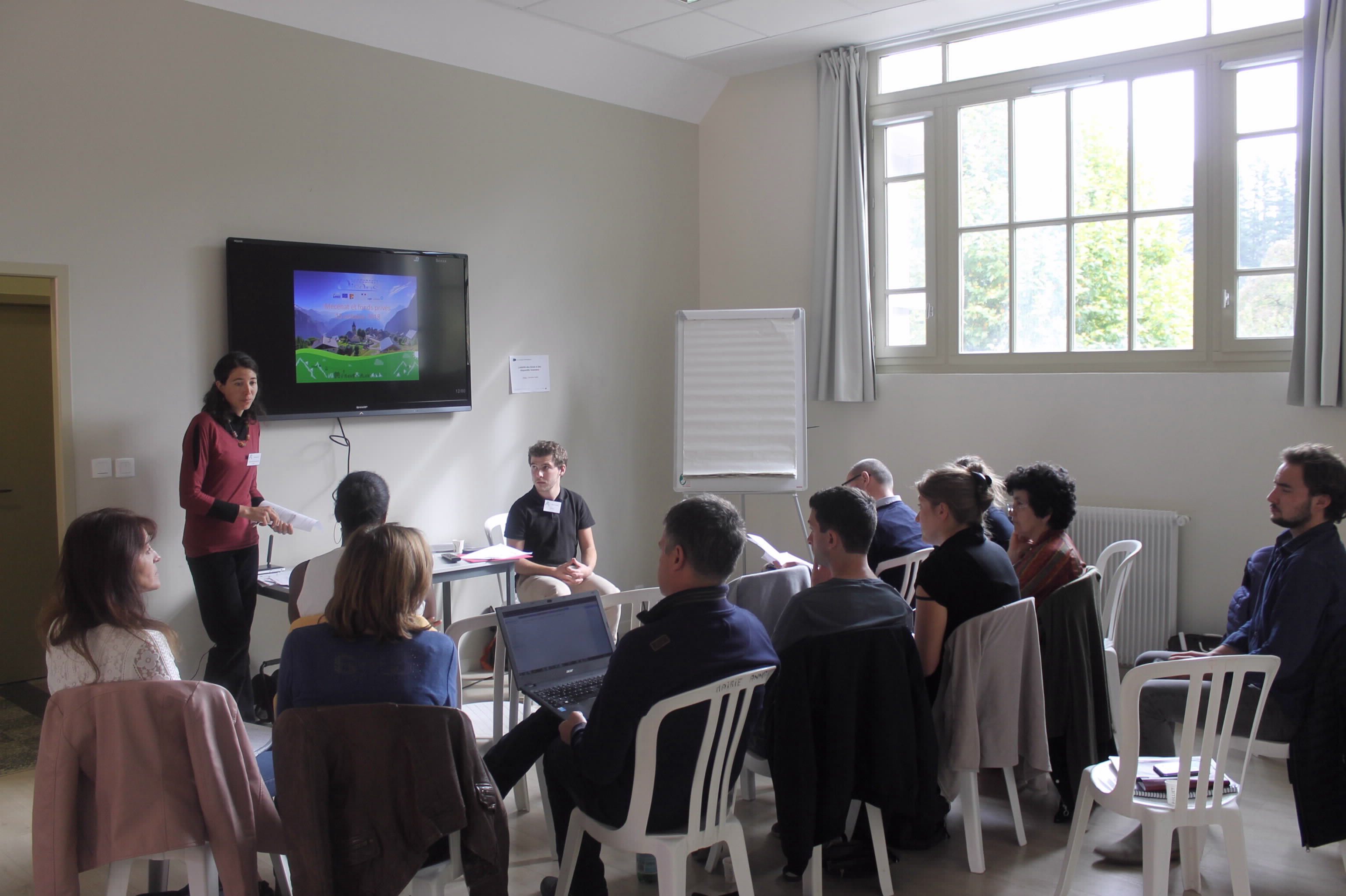 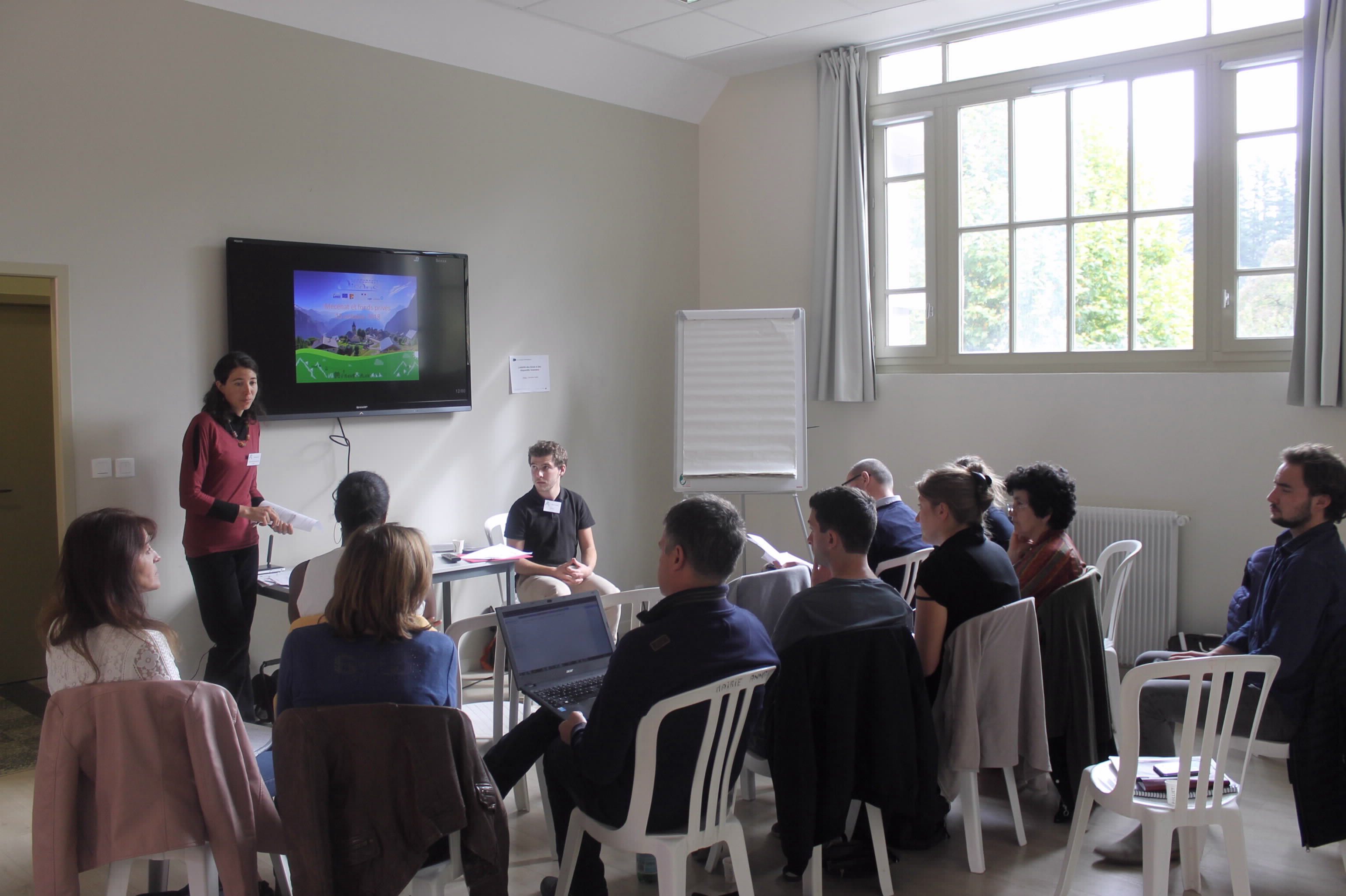 